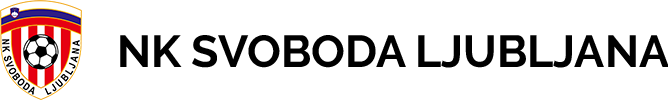                                        URNIK 19.10. DO 23.10.2020DAN/SELEKCIJAPONTORSREČETČETPETČLANI17:00TEKMA?             ?             ??U1917:0016:3016:30U17X17:0017:0017:0017:0017:00U15X15:3015:3015:3015:3015:30U1316:4516:45X16:4516:4516:45U12xPo dogovorus trenerjemna lastno odgovornostna lastno odgovornostIzjava starševU11U10U8 in U9TRENINGI ZA SELEKCIJI U8 IN U9 TRAJAJO 70 MINUT.TRENINGI ZA SELEKCIJI U8 IN U9 TRAJAJO 70 MINUT.TRENINGI ZA SELEKCIJI U8 IN U9 TRAJAJO 70 MINUT.TRENINGI ZA SELEKCIJI U8 IN U9 TRAJAJO 70 MINUT.TRENINGI ZA SELEKCIJI U8 IN U9 TRAJAJO 70 MINUT.TRENINGI ZA SELEKCIJE OD U10 DO ČLANOV TRAJAJO 90 MINUT.TRENINGI ZA SELEKCIJE OD U10 DO ČLANOV TRAJAJO 90 MINUT.TRENINGI ZA SELEKCIJE OD U10 DO ČLANOV TRAJAJO 90 MINUT.TRENINGI ZA SELEKCIJE OD U10 DO ČLANOV TRAJAJO 90 MINUT.TRENINGI ZA SELEKCIJE OD U10 DO ČLANOV TRAJAJO 90 MINUT.